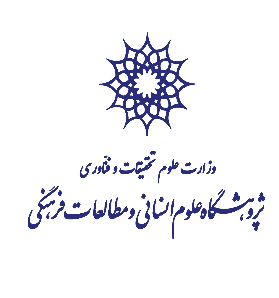 گزارش هفته پژوهش پژوهشگاه علوم انسانی و مطالعات فرهنگیسال 1401بسم الله الرحمن الرحیميَرْفَعِ اللَّهُ الَّذِينَ آمَنُوا مِنْكُمْ وَالَّذِينَ أُوتُوا الْعِلْمَ دَرَجَاتٍ (مجادله -11)خداوند کسانی از شما را که ایمان آورده و کسانی را که دانشمندند بر حسب درجات رفعت بخشید.هفته پژوهش 1401پژوهشگاه علوم انسانی و مطالعات فرهنگی در سال 1401 شعار«علوم انسانی و مساله هویت» را به عنوان شعار هفته پژوهش ابلاغ و اعلام کرد. مقدمات اجرایی هفته پژوهش با مدیریت معاونت پژوهشی و تحصیلات تکمیلی پژوهشگاه از آبان ماه 1401 آغاز شد. به منظور نهایی ساختن برنامه های هفته پژوهش، دکتر مهدی معین زاده به عنوان مدیر ستاد هفته پژوهش و آقای مجید الیاسی به عنوان مدیر اجرایی این هفته انتخاب شدند.با توجه به مصوبه ستاد هفته پژوهش، مقرر شد مسئولیت برگزاری نشستها و سخنرانیها بر عهده پژوهشکدهها و مراکز پژوهشی باشد و بر این اساس تعداد 1 همایش 2 عنوان نمایشگاه مجازی و 20 عنوان نشست برگزار شد. از دیگر برنامههای هفته پژوهش پژوهشگاه انتخاب پژوهشگران برگزیده پژوهشگاه در سال 1401 بوده است. با توجه به شیوهنامه داخلی انتخاب پژوهشگران برتر تعداد 3 نفر از اعضای هیات علمی به عنوان پژوهشگر برتر و 3 نفر نیز به عنوان پژوهشگر شایسته تقدیر انتخاب شدند. همچنین از دو عضو پیشکسوت پژوهشگاه  و 10 نفر از سردبیران و مدیران اجرایی نشریات پژوهشگاه که نشریه آنها طبق ارزیابی وزارت علوم حائز رتبه الف Q1 شده اند تقدیر به عمل آمد. به منظور قدردانی از زحمات و تلاشهای دانشجویان پژوهشگاه تعداد 3 نفر از دانشجویان نیز با توجه به آئین نامه داخلی مدیریت تحصیلات تکمیلی، به عنوان پژوهشگر دانشجویی برتر انتخاب و از آنان قدردانی به عمل آمد. همچنین در مراسم اختتامیه نیز که روز یکشنبه 27 آذر ماه برگزار شد، علاوه بر افتتاح سه کتابخانه‌ تخصصی زبان‌های ایران باستان و زبان‌شناسی؛ کتابخانه تخصصی علوم سیاسی؛ و کتابخانه تخصصی تاریخ معاصر ایران و مطالعات استعمارشناسی توسط وزیر محترم علوم، تحقیقات و فناوری؛ از آثار سه تن از استاد برجسته رشته‌های مختلف علوم انسانی شامل آثار دکتر کریم مجتهدی (8 جلد)، آثار دکتر مهدی گلشنی (6 جلد) و آثار دکتر باقر ساروخانی (4 جلد) رونمایی شد.جدول 1: فهرست برنامه های برگزار شده در هفته پژوهش سال 1401جدول 2: اسامی پژوهشگران برگزیده پژوهشگاه علوم انسانی و مطالعات فرهنگی در سال 1401اعضای هیات علمی برتر اعضای هیات علمی شایسته تقدیر اعضای هیات علمی پیشکسوت پژوهشگران برتر دانشجوییسردبیران و مدیران اجرایی نشریات با رتبه الف و Q1جان نباشد جز خبر در آزمون
هر که را افزون خبر، جانش فزون
ردیفبرگزار کنندهعنوان نشستسخنرانتاریخ برگزاری1مدیریتنشست ابعاد هویتی پژوهش از رهگذر مدیریتفاطمه براتلو- نادر سید کلالی- مژگان روشن نژاد- فرزانه میرشاه ولایتی- الهام ابراهیمی15/09/14012زبان شناسیهمایش میراث باستان شناسی و بازخوانی هویت ملی ایرانی، از نگاه غربی، از نگاه ایرانیدبیر علمی: سیروس نصرالله زاده19/09/14013شورای بررسی متوننشست بحران علم در دوگانه علوم انسانی آکادمیک و عامه پسندعادل پیغامی- محمدتقی چاوشی- مهدی معین زاده- محمد حسن نیلی20/09/14014اخلاق و تربیتنشست کودک به مثابه پژوهشگر، مدرسه به مثابه پژوهشگاههادی وکیلی- سعید ناجی- روح الله کریمی- سید نورالدین محمودی20/09/14015دانشنامه نگارینشست پژوهش و دانشنامه نگاریآزیتا افراشی- مریم کامیار- محسن بهلولی- حسن مجیدیان- وحید قهرمان- اصغر اسمعیلی- محمد مولایی21/09/14016معاونت پژوهشی و تحصیلات تکمیلینشست هویت ملی ایران امروزموسی نجفی- یحیی فوزی- آزیتا افراشی- محمدرحیم ربانی زاده- سیروس نصرالله زاده- مصطفی شهرآئینی- زهرا حیاتی- حمیدرضا دالوند22/09/14017مرکز تحقیقات امام علی(ع)فراتحلیل پژوهش ها در حوزه سیره پژوهی با تاکید بر امام علی(ع)فاطمه جان احمدی22/09/14018زبان شناسینشست علوم انسانی دیجیتال و کاربردهای آنمسعود قیومی- ملوک السادات حسینی بهشتی23/09/14019مطالعات فرهنگی و ارتباطاتدانشگاه ایرانی؛ خوانشی از کتاب دانشگاه، ارتباطات و توسعه در ایرانسیده زهرا اجاق23/09/140110مطالعات فرهنگی و ارتباطاتنشست مروری بر مطالعات پژوهشکده مطالعات فرهنگی و ارتباطات 1400-1401معصومه تقی زادگان- منصور ساعی- داود مهرابی- بشیر معتمدی- احمد شاکری23/09/140111مطالعات فرهنگی و ارتباطاترونمایی از کتاب ارتباطات سلامت در همه گیری کووید 19*23/09/140112مدیریتنشست هویت شناسی گروه پژوهشی مدیریت(مروری بر کارنامه و چشم انداز آینده گروه)فاطمه براتلو -  الهام ابراهیمی- فرزانه میرشاه ولایتی – مژگان روشن نژاد23/09/140113اخلاق و تربیتنشست آسیب شناسی پژوهش های روان شناختی در ایرانمحمد اورکی- مهدی زارع بهرام آبادی- روح الله شهابی- اسماعیل ناصری26/09/140114تاریخ ایراننشست هویت ایرانی از فضایی به مکانی و فضایی- مکانیمحمد هاتفی- محمد امیر احمدزاده26/09/140115معاونت پژوهشی و تحصیلات تکمیلیجشنواره تقدیر از پژوهشگران برتر پژوهشگاه و رونمایی از کتاب های منتشر شده*26/09/140116مطالعات میان فرهنگی معاصرنشست پژوهش و فرهنگمهدی بنایی- مالک شجاعی- حسین شقاقی- سیده زهرا مبلغ- زهره معماری- فرزانه قدمیاری27/09/140117زبان و ادبیاتارزیابی نشریات زبان و ادبیات فارسی پژوهشگاه علوم انسانی و مطالعات فرهنگی(1396-1400)زهرا حیاتی28/09/140118فلسفهبزرگداشت استاد حکمت و فلسفه اسلامی مرحوم آیت الله سید حسن سعادت مصطفویغلامرضا اعوانی - رضا محمدزاده - حسین کلباسی - سید علی سعادت مصطفوی - طاهره کمالی زاده28/09/140119فلسفهپژوهشی در نسبت دین، فرهنگ و جامعهمهدی اصفهانی- سید امیر اکرمی- امیر صادقی- اعظم قاسمی28/09/140120زبان و ادبیاتنشست آسیب شناسی پژوهش های ادبیمعصومه نعمتی- اصغر اسمعیلی- یوسف محمدنژاد29/09/140121مطالعات اجتماعینشست علم، اخلاق، هویتسید بیوک محمدی - سلمان صادقی زاده29/09/140122مرکز اسناد فرهنگی آُسیانمایشگاه مجازی اسنادی از آغازین کتاب های درسی تحصیلات عالی در ایران؛ کتاب های درسی دارالفنونحمیدرضا رادفر19/09/1401 تا 30/09/140123تاریخ ایراننمایشگاه مجازی هخامنشیان و نمادهای هویت جهانی و ملی در تخت جمشیدمهسا ویسی27/09/1401 تا 30/09/1401ردیفنام و نام خانوادگیواحد پژوهشی1مسعود قیومیپژوهشکده زبان شناسی2آزیتا افراشیپژوهشکده دانشنامه نگاری3الهام ابراهیمیگروه مدیریتردیفنام و نام خانوادگیواحد پژوهشی1محمدعلی فتح الهیپژوهشکده مطالعات سیاسی، روابط بین الملل و حقوق2حمیدرضا دالوندپژوهشکده زبان شناسی3مسعود رضاییپژوهشکده دانشنامه نگاریردیفنام و نام خانوادگیواحد پژوهشی1احمد کتابیپژوهشکده مطالعات اجتماعی2ابوالقاسم رادفرپژوهشکده زبان و ادبیاتردیفنام و نام خانوادگیواحد پژوهشی1پورچیستا گشتاسبی اردکانیدانشجوی دکتری رشته زبان های باستانی ایران2بهمن بنی هاشمیدانشجوی دکتری زبان و ادبیات 3خلیل کمربیگیدانشجوی کارشناسی ارشد جامعه شناسیردیفنام و نام خانوادگی سردبیر/ مدیر اجراییواحد پژوهشی1شهرام یوسفی فر/ اعظم ریاحینشریه تحقیقات تاریخ اجتماعی2محمدحسن نیلی/ لیلا جدیدیجانشین سردبیر نشریه پژوهش نامه انتقادی3طاهره کمالی زاده/ آمیتیس جواد شهیدینشریه حکمت معاصر4مسعود صفایی مقدم/ ناهید فتحیتفکر و کودک5علیرضا شعبانلو/ رکسانا شاکرینشریه ادبیات پارسی معاصر6زهرا پارساپورسردبیر پیشین نشریه ادبیات پارسی معاصر